COMPTE-RENDU DE LA REUNION DU CONSEIL MUNICIPALEN DATE DU 16 SEPTEMBRE 2015Le Conseil municipal de GRAY LA VILLE s’est réuni le mercredi 16 septembre 2015 à 20h30 sous la présidence du Maire Yvan GUIGNOT, en vertu d’une convocation du 7 septembre 2015.Etaient présents : Mmes et MM. les conseillers municipaux : Agnès LAPLAZA, Serge DIZAMBOURG, Mireille CARQUIGNY, Philippe PLOYER, Laurent BAILLY, Danièle TARTRAT, Pascale ROUX, Daniel BEY, Colette CHAPUIS, Christine BESOMBE-JOLLY, Laurent GARCIA, Corinne BLAISE, Mireille KAMMERLOCHER et Marie-Hélène DUROCQ.Secrétaire de séance : Marie-Hélène DUROCQAdministration : Françoise VAUCHEYLe compte-rendu de la séance du 24 juin 2015 est adopté à l’unanimité.CONVENTION POUR TRANSMISSION ELECTRONIQUE DES ACTES SOUMIS AU CONTROLE DE LEGALITEUne convention doit être signée pour permettre la télétransmission des actes administratifs (documents budgétaires, délibérations, arrêtés…) à la Préfecture. Le certificat électronique permettant cette télétransmission a été acquis et il s’agit d’autoriser d’une part la collectivité à recourir à la télétransmission et d’autre part son représentant à signer la convention. Le Conseil municipal unanime autorise le recours à la télétransmission et la signature de la convention par le Maire.RAPPORT EAU/ASSAINISSEMENT DE LA C.C.V.G: Le Maire informe les conseillers que le rapport annuel 2014 de la Communauté de Communes Val de GRAY sur le prix, la qualité et le fonctionnement des services en eau potable et assainissement a été soumis au conseil communautaire. Les volumes distribués sont cohérents avec les volumes prélevés ; ils sont en augmentation en raison du périmètre d’affermage. Il est à noter une nette progression du rendement du réseau. Ce rapport transmis par voie dématérialisée aux membres du conseil municipal n’appelant aucune observation est approuvé à l’unanimité.BAIL LOCATIF : Le logement communal vacant rue de l’église est de nouveau occupé depuis le 1er septembre. QUESTIONS DIVERSES :- un comptage des véhicules et de leur vitesse a été demandé dans le secteur du bas de la rue de Sonjour, suite à la plainte d’une habitante au sujet de la vitesse excessive dans ce secteur.- les travaux de trottoirs prévus au budget 2015 ont été réalisés  route de DOLE et avenue Pierre CURIE à la satisfaction des riverains.- les travaux d’optimisation de l’éclairage public ( 3ème tranche) décidés pour 2015 sont en voie d’achèvement. - Changement du sens de circulation rue de l’église : suite à la décision du conseil municipal, le bus emprunte désormais le sens descendant de la rue afin que les enfants n’aient plus à traverser la rue pour monter et descendre du bus. Les travaux de dépose et pose des panneaux ont été quelque peu chaotiques mais tout a été finalement opérationnel pour la rentrée scolaire.- les travaux d’accessibilité de la Mairie prévus pour  2015 ont débuté par la pose des rampes à l’intérieur et à l’extérieur du bâtiment . La réponse pour la demande de subvention au titre de la D.E.T.R ( Etat) n’est toujours pas arrivée. - le dossier de restauration de la cloche classée suit son cours ; l’expert du patrimoine campanaire M. Eric BROTTIER est venu inspecter et a rendu un rapport pour définir de manière détaillée les protocoles de restauration.   Le Maire,Yvan GUIGNOTPOUR INFORMATION : 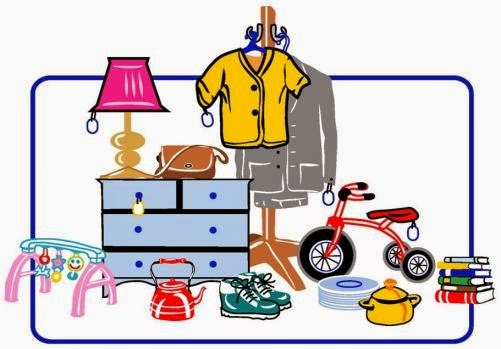 VIDE GRENIER DIMANCHE 27 SEPTEMBRE DE 8H00 à 17H00